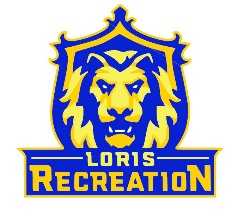 12U Loris Blue SoftballScheduleDate					Opponent			Location_______________Monday 4/18	@ 7:30		vs Green Sea 		Field 4 (Picture Day)Thursday 4/21 @ 6:30		vs Conway 	 	Field 3Monday 4/25	@ 6:00		vs Mullins 		Field 1Thursday 4/28 @ 6:00		at 12U White		Field 3Tuesday 5/3 @ 6:30			at Conway		Conway Rec CenterTuesday 5/10 @ 7:15			at Aynor		Aynor RecreationFriday 5/13 @ 7:30			at Green Sea		Green Sea RecreationTuesday 5/17 @ 6:15			vs Aynor		Field 4Thursday 5/19 @ 6:15		at Waccamaw	McNeil ParkTuesday 5/24 @ 7:15			vs Aynor		Field 4*Green Sea	5050 Tulip Grove	Nichols, SC *Conway	1515 Millpond Rd	Conway, SC*Aynor		1450 Vereen Rd	Aynor, SC*McNeil Park	2093 Sterritt Swamp Rd  Conway, SC